  SOLNICKÝ BROUČEK z.s.           pondělí – pátek         	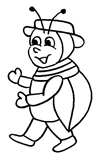            9:00 hod.  –  11:30 hod.	                    středa           15:00 hod. –  18:00 hod.                                                                                                      tel.: 724 737 947 , 724 737 946                                                                                                                         www.osbroucek.info